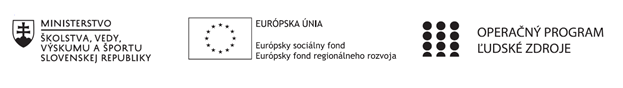 Správa o činnosti pedagogického klubu Príloha:Prezenčná listina zo stretnutia pedagogického klubuPokyny k vyplneniu Správy o činnosti pedagogického klubu:Prijímateľ vypracuje správu ku každému stretnutiu pedagogického klubu samostatne. Prílohou správy je prezenčná listina účastníkov stretnutia pedagogického klubu. V riadku Prioritná os – VzdelávanieV riadku špecifický cieľ – uvedie sa v zmysle zmluvy o poskytnutí nenávratného finančného príspevku (ďalej len "zmluva o NFP")V riadku Prijímateľ -  uvedie sa názov prijímateľa podľa zmluvy o poskytnutí nenávratného finančného príspevku V riadku Názov projektu -  uvedie sa úplný názov projektu podľa zmluvy NFP, nepoužíva sa skrátený názov projektu V riadku Kód projektu ITMS2014+ - uvedie sa kód projektu podľa zmluvy NFPV riadku Názov pedagogického klubu (ďalej aj „klub“) – uvedie sa  názov klubu V riadku Dátum stretnutia/zasadnutia klubu -  uvedie sa aktuálny dátum stretnutia daného klubu učiteľov, ktorý je totožný s dátumom na prezenčnej listineV riadku Miesto stretnutia  pedagogického klubu - uvedie sa miesto stretnutia daného klubu učiteľov, ktorý je totožný s miestom konania na prezenčnej listineV riadku Meno koordinátora pedagogického klubu – uvedie sa celé meno a priezvisko koordinátora klubuV riadku Odkaz na webové sídlo zverejnenej správy – uvedie sa odkaz / link na webovú stránku, kde je správa zverejnenáV riadku  Manažérske zhrnutie – uvedú sa kľúčové slová a stručné zhrnutie stretnutia klubuV riadku Hlavné body, témy stretnutia, zhrnutie priebehu stretnutia -  uvedú sa v bodoch hlavné témy, ktoré boli predmetom stretnutia. Zároveň sa stručne a výstižne popíše priebeh stretnutia klubuV riadku Závery o odporúčania –  uvedú sa závery a odporúčania k témam, ktoré boli predmetom stretnutia V riadku Vypracoval – uvedie sa celé meno a priezvisko osoby, ktorá správu o činnosti vypracovala  V riadku Dátum – uvedie sa dátum vypracovania správy o činnostiV riadku Podpis – osoba, ktorá správu o činnosti vypracovala sa vlastnoručne   podpíšeV riadku Schválil - uvedie sa celé meno a priezvisko osoby, ktorá správu schválila (koordinátor klubu/vedúci klubu učiteľov) V riadku Dátum – uvedie sa dátum schválenia správy o činnostiV riadku Podpis – osoba, ktorá správu o činnosti schválila sa vlastnoručne podpíše.Príloha správy o činnosti pedagogického klubu                                                                                             PREZENČNÁ LISTINAMiesto konania stretnutia:  S SOŠ ELBA, Smetanova 2, 080 05 PrešovDátum konania stretnutia: 13. apríl 2021Trvanie stretnutia: Zoznam účastníkov/členov pedagogického klubu:Meno prizvaných odborníkov/iných účastníkov, ktorí nie sú členmi pedagogického klubu  a podpis/y:Prioritná osVzdelávanieŠpecifický cieľ1.2.1 Zvýšiť kvalitu odborného vzdelávania a prípravy reflektujúc potreby trhu prácePrijímateľSúkromná stredná odborná škola – ELBA, Smetanova 2, PrešovNázov projektuVzdelávanie 4.0 – prepojenie teórie s praxouKód projektu  ITMS2014+312011ADL9Názov pedagogického klubu Pedagogický klub čitateľskej gramotnosti a kritického myslenia – prierezové témy.Dátum stretnutia  pedagogického klubu13. apríl 2021Miesto stretnutia  pedagogického klubuS SOŠ ELBA, Smetanova 2, PrešovMeno koordinátora pedagogického klubuMgr. Romana Birošová, MBAOdkaz na webové sídlo zverejnenej správyhttps://ssoselba.edupage.org/a/pedagogicky-klub-c-1Manažérske zhrnutie:Cieľom stretnutia klubu bola diskusia a zdieľanie OPS z oblasti rozvoja čitateľskej gramotnosti na SOŠ. Diskutovali sme tiež o definícii SKKR pre kognitívne zručnosti žiakov SOŠ a stretnutie sme ukončili tvorbou pedagogického odporúčania.Kľúčové slová: Kognitívne zručnosti žiakov, SKKR, rozvoj čitateľskej gramotnosti, prezentácia OPS.Hlavné body, témy stretnutia, zhrnutie priebehu stretnutia: Hlavné body:Prezentácia koordinátora klubu-SKKR, spoločná analýza kvalifikácií.Diskusia.Príklady dobrej praxeZáver.Témy: rozvoj čitateľskej gramotnosti, kognitívne zručnosti žiakov, zdieľanie OPS.Program stretnutia:Prezentácia od koordinátora klubu – prehľad predmetných OPS.Diskusia.Syntéza inovatívnej metodiky s požiadavkami SKKR.Záver a zhrnutie.Závery a odporúčania:V rámci stretnutia sme si ako prvé zadefinovali kognitívne zručnosti uvedené v rámci SKKR a porovnali sme ich s prioritami rozvoja čitateľskej gramotnosti. VEDOMOSTI (JEDNOTLIVEC MÁ) Všeobecné Odborné prehĺbené všeobecné vedomosti a poznatky na úrovni aplikácie vedomosti o zákonitostiach, zásadách, procesoch, normách a všeobecných pojmoch v širších súvislostiach ZRUČNOSTI (JEDNOTLIVEC VIE) Praktické -  používať prakticky informácie všeobecného charakteru aplikovať prehĺbené všeobecné a odborné vedomosti používať odbornú dokumentáciu aplikovať zložitejšie postupy, metódy, prostriedky a materiály pri vykonávaní činností v odbore KOMPETENCIE (JEDNOTLIVEC SA VYZNAČUJE) - Zodpovednosť, samostatnosť, sociálne kompetencie, samostatným riešením problémových úloh v predvídateľných meniacich sa podmienkach - zodpovednosťou za prácu v predvídateľných a meniacich sa podmienkach - zodpovednosťou za riadenie menšieho kolektívu hodnotením výsledkov svojej práce a práce iných- zodpovednosť za kvalitu svojej práce samostatnosť a rozhodnosť pri riešení úloh a vzniknutých problémoch - komunikačné schopnosti - schopnosť pracovať disciplinovaneNa stretnutí sme si tiež zdieľali príklady dobrej praxe a vybrali sme viaceré metódy, ktoré považujeme za dobre aplikovateľné v nadväznosti na kompetencie, vedomosti a zručnosti vyžadované od študenta odboru elektrotechnika.Best PracticeVypracoval (meno, priezvisko)Mgr. Romana Birošová MBADátum13. apríl 2021PodpisSchválil (meno, priezvisko)Ing. Emil BlichaDátum14. apríl 2021PodpisPrioritná os:VzdelávanieŠpecifický cieľ:1.2.1 Zvýšiť kvalitu odborného vzdelávania a prípravy reflektujúc potreby trhu prácePrijímateľ:Súkromná stredná odborná škola – ELBA, Smetanova 2, PrešovNázov projektu:Vzdelávanie 4.0 – prepojenie teórie s praxouKód ITMS projektu:312011ADL9Názov pedagogického klubu:Pedagogický klub čitateľskej gramotnosti a kritického myslenia – prierezové témy.č.Meno a priezviskoPodpisInštitúcia1.Mgr. Romana Birošová MBAS SOŠ ELBA Smetanova 2 Prešov2.Ing. Emil BlichaS SOŠ ELBA Smetanova 2 Prešov3. Mgr. Miroslava MarcinkováS SOŠ ELBA Smetanova 2 Prešov4. PhDr. Andrea MarušinováS SOŠ ELBA Smetanova 2 Prešov5.Bc. Emília MiklošováS SOŠ ELBA Smetanova 2 Prešovč.Meno a priezviskoPodpisInštitúcia